Об утверждении Положения о порядке предоставления в прокуратуру района принятых нормативных правовых актов, а также их проектов для проведения антикоррупционной экспертизы 	В целях повышения качества нормативных и правовых актов, руководствуясь Федеральным законом от 17.07.2009 №172-ФЗ «Об антикоррупционной экспертизе нормативных правовых актов и проектов нормативных правовых актов», постановлением Правительства Российской Федерации от 26 февраля 2010 г. N 96 «Об антикоррупционной экспертизе нормативных правовых актов и проектов нормативных правовых актов», постановлением Кабинета Министров Чувашской Республики от 25 декабря 2007 г. N 348 «О порядке проведения антикоррупционной экспертизы нормативных правовых актов Чувашской Республики и их проектов» в соответствии с Уставом Кольцовского сельского поселения  администрация Кольцовского сельского поселения Вурнарского района  Чувашской Республики   ПОСТАНОВЛЯЕТ:1. Утвердить Порядок предоставления в прокуратуру нормативных правовых актов и  проектов нормативных  правовых актов Кольцовского сельского поселения  для проведения антикоррупционной экспертизы согласно приложению.2. Обязанность по своевременной подготовке нормативно правовых актов для предоставления в прокуратуру для проведения антикоррупционной экспертизы возлагается на ведущего специалиста – эксперта администрации Кольцовского сельского поселения.3. Данное постановление вступает в силу со дня подписания.Глава Кольцовского сельского поселенияВурнарского района Чувашской Республики                                                    Е.И.Нараткин   Приложениек Постановлению АдминистрацииКольцовского  сельского поселенияот 12.07.2017 г.  № 23Порядокпредоставления в прокуратуру нормативных правовых актов и проектов нормативных  правовых актов  Кольцовского  сельского поселениядля проведения антикоррупционной экспертизы                                                     1.Общие положения  	1.1. Порядок предоставления в прокуратуру Вурнарского района Чувашской Республики нормативных правовых актов и проектов нормативных правовых актов для проведения антикоррупционной экспертизы (далее Порядок) разработан на основании п. 1 ст. 6 Федерального закона от 25. 12. 2008 № 273-ФЗ «О противодействии коррупции», п. 1 ч. 1, ч. 2 ст.3 Федерального закона от 17.07.2009 № 172-ФЗ «Об антикоррупционной экспертизе нормативных правовых актов и проектов нормативных правовых актов».1.2. Направлению в прокуратуру подлежат нормативные правовые акты и их проекты, касающиеся:      прав, свобод и обязанностей человека и гражданина;     муниципальной собственности, муниципальной службы, бюджетного, налогового, лесного, водного, земельного, градостроительного, природоохранного законодательства;     социальных гарантий лицам, замещающим (замещавшим) муниципальные должности и должности муниципальной службы.1.3. Все нормативные правовые акты (проекты нормативных правовых актов) администрации в обязательном порядке подлежат проверке на соответствие законодательству и антикоррупционной экспертизе, проводимых Прокуратурой.2. Предоставление нормативных правовых актов и их проектов для проведения антикоррупционной экспертизы2.1. Администрация сельского поселения обеспечивает поступление в прокуратуру нормативных правовых актов в течение 10 (десяти) рабочих дней с момента их подписания уполномоченным лицом.Проекты нормативных правовых актов передаются администрацией сельского поселения в прокуратуру не менее чем за 10 (десять) рабочих дней до планируемой даты их рассмотрения и принятия.Нормативные правовые акты (проекты нормативных правовых актов) предоставляются  в прокуратуру  в форме электронного документа.В случае поступления из прокуратуры отрицательного заключения на проект НПА, проект дорабатывается в соответствии с заключением прокурора, приводится в соответствие с действующим законодательством и повторно направляется в прокуратуру для антикоррупционной и правовой экспертизы.2.2. Глава сельского поселения назначает  должностное лицо, ответственное за предоставление в прокуратуру нормативных правовых актов (проектов нормативных правовых актов) Кольцовского сельского поселения в установленные настоящим порядком сроки.2.3. На ответственное лицо возлагается обязанность по ведению учета всех направленных в прокуратуру нормативных правовых актов, проектов нормативных правовых актов. С этой целью ответственным лицом ведутся соответствующие реестры, где отражаются поступившие из прокуратуры требования прокурора об изменении нормативного правового акта или приведения проекта нормативного правового акта в соответствие с действующим законодательством.3. Порядок рассмотрения поступившего требования прокурораоб изменении нормативного правового актаПри поступлении из прокуратуры  района требования прокурора об изменении нормативного правового акта с целью исключения содержащихся в нем коррупционногенных факторов,  глава Кольцовского сельского поселения в соответствии с компетенцией подготавливает все соответствующие документы для рассмотрения требования прокурора,  в соответствии с компетенцией  заблаговременно направляет извещение прокурору о дате и месте  рассмотрения  требования.4. Ответственность за неисполнение настоящего положения
За нарушение настоящего Положения должностное лицо, ответственное за предоставления в прокуратуру района НПА (проектов НПА) несет ответственность в соответствии с законодательством.                                                                                                        ЧĂВАШ РЕСПУБЛИКИ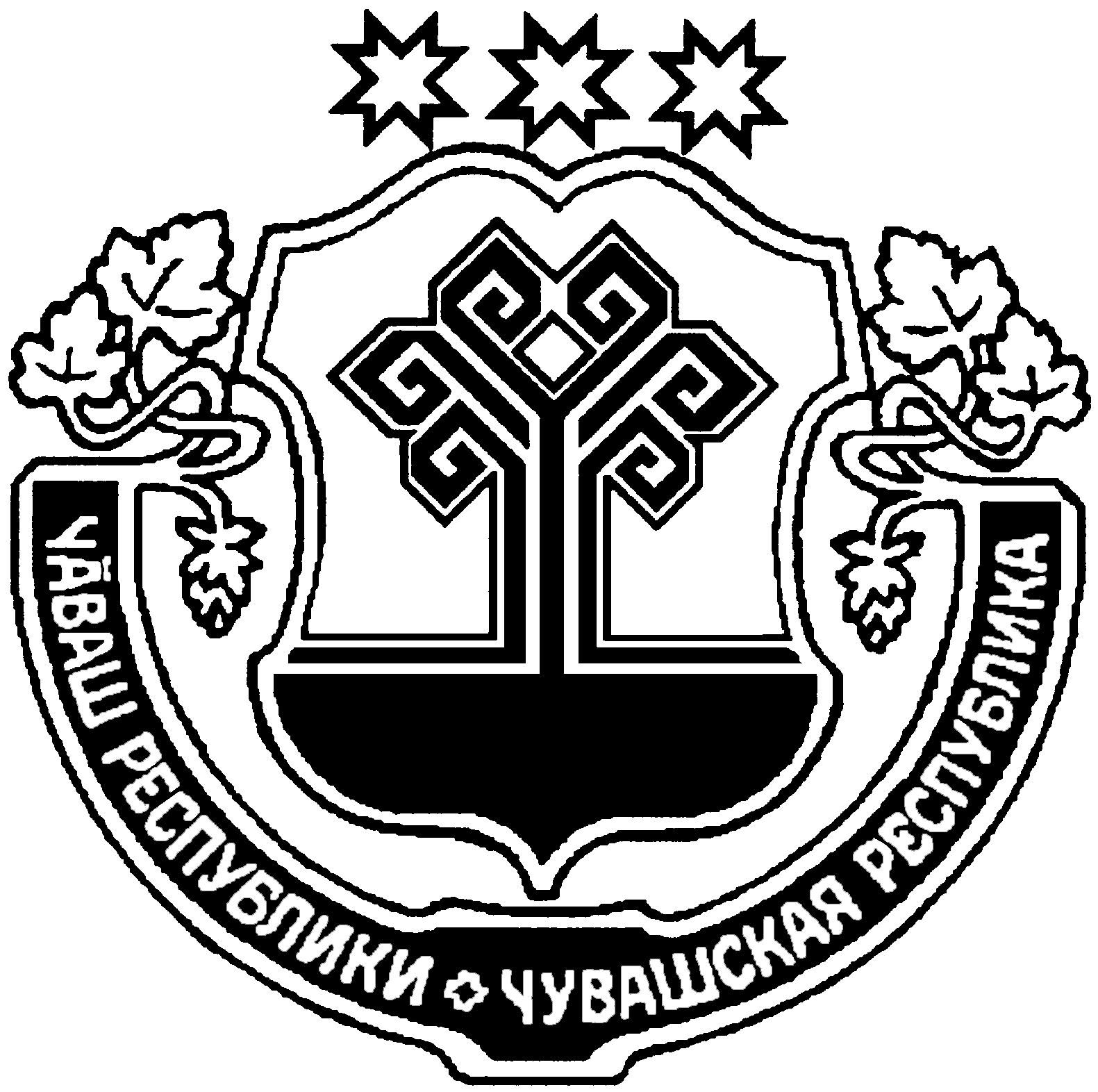 ВАРНАР РАЙОНĚ ЧУВАШСКАЯ РЕСПУБЛИКА ВУРНАРСКИЙ РАЙОН  КУЛЬЦАВ ЯЛ ПОСЕЛЕНИЙЕНАДМИНИСТРАЦИЙЕ ЙЫШАНУ 12.07..  № 23Киве Мелеш ялеАДМИНИСТРАЦИЯКОЛЬЦОВСКОГО СЕЛЬСКОГОПОСЕЛЕНИЯ ПОСТАНОВЛЕНИЕ                 12 июля .     № 23д.Мамалаево